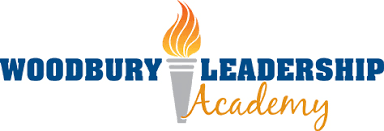 Meeting: Finance CommitteeDate: November 8, 2018Time: 4:30 p.m.Location: Woodbury Leadership Academy- Conference Room       8089 Globe Drive, Woodbury, MN 55125MinutesThe meeting was called to order by Jessica Erickson at 4:30 p.m.Attendees: Jessica Erickson, Judith Darling, Jolene Skordahl, Sean, Bruce Sorensen, Mandi Folks, and Kathy MortensenAbsent: Kacie PaineDevelopment & DiscussionPresentationBruce Sorensen from Piper Jaffray provided us an overview of Bonds.DiscussionOctober Financial StatementsReview and updated the Finance Committee ChargeHousekeepingNext Regularly Scheduled WLA Board of Directors Finance Committee Meeting	Date: Thursday, December 13,, 2018	Time: 4:30 p.m.	Location: Woodbury Leadership Academy School    8089 Globe Drive, Woodbury, MN 55125		    Conference RoomJessica Erickson adjourned the meeting @ 6:52 p.m.